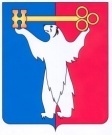 АДМИНИСТРАЦИЯ ГОРОДА НОРИЛЬСКАКРАСНОЯРСКОГО КРАЯПОСТАНОВЛЕНИЕ 12.12.2014			      		г. Норильск			               	      № 702О внесении изменений в постановление Администрации города Норильска от 18.05.2012 № 176В целях урегулирования отдельных вопросов по установлению выплат, входящих в состав денежного содержания муниципальных служащих Администрации города Норильска, замещающих должности муниципальной службы муниципального образования город Норильск, ПОСТАНОВЛЯЮ:  1. Внести в Положение о процедуре установления выплат, входящих в состав денежного содержания муниципальных служащих Администрации города Норильска, замещающих должности муниципальной службы муниципального образования город Норильск, утвержденное постановлением Администрации города Норильска              от 18.05.2012 № 176 (далее  –  Положение), следующее изменение:1.1. Пункт 10.3 Положения изложить в следующей редакции: «10.3. Проект распоряжения Администрации на выплату материальной помощи по основаниям, предусмотренным пунктом 2.9.2 Положения об оплате труда, готовит и направляет на подпись Руководителю Администрации Управление по персоналу на основании личного заявления муниципального служащего с приложением копий документов, подтверждающих наступление события, являющегося основанием для оказания материальной помощи, степень родства (в соответствующих случаях), не позднее пяти рабочих дней со дня получения соответствующего заявления. В случае предоставления муниципальным служащим подтверждающих документов, оформленных на иностранном языке, к ним  обязательно должен быть приложен их нотариально заверенный перевод на русский язык.».2. Разместить настоящее постановление на официальном сайте муниципального образования город Норильск.Руководитель Администрации города Норильска		                      Е.Ю. Поздняков